SENTIDOS DE LA VOTACIÓN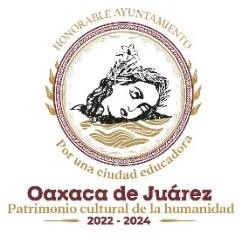 EXTRAORDINARIA	FECHA:SIMBOLOGÍA DE LA VOTACIÓN: (√) A FAVOR	(X) EN CONTRACLAVES DE VOTACIÓNHONORABLE AYUNTAMIENTO DE OAXACA DE JUÁREZ 2022-2024SECRETARÍA MUNICIPALN.P.NOMBRE DEL CONCEJALFORMAFORMAFORMAASUNTOS EN CARTERAASUNTOS EN CARTERAASUNTOS EN CARTERAASUNTOS EN CARTERAASUNTOS EN CARTERAASUNTOS EN CARTERAASUNTOS EN CARTERAASUNTOS EN CARTERADICTÁMENES DE COMISIONESDICTÁMENES DE COMISIONESDICTÁMENES DE COMISIONESDICTÁMENES DE COMISIONESDICTÁMENES DE COMISIONESDICTÁMENES DE COMISIONESDICTÁMENES DE COMISIONESDICTÁMENES DE COMISIONESDICTÁMENES DE COMISIONESDICTÁMENES DE COMISIONESDICTÁMENES DE COMISIONESDICTÁMENES DE COMISIONESDICTÁMENES DE COMISIONESDICTÁMENES DE COMISIONESDICTÁMENES DE COMISIONESDICTÁMENES DE COMISIONESN.P.NOMBRE DEL CONCEJAL123123411C. FRANCISCO MARTÍNEZ NERI√√√√√√√√2C. NANCY BELEM MOTA FIGUEROA√√√√√√√√3C. JORGE CASTRO CAMPOS√√√√√√√√4C. JUDITH CARREÑO HERNÁNDEZ√√√√√√√√5C. RENÉ RICARDEZ LIMÓN√√√√√√√√6C. ADRIANA MORALES SÁNCHEZ√√√√√√√√7C. PAVEL RENATO LÓPEZ GÓMEZ√√√√√√√√8C. DEYANIRA ALTAMIRANO GÓMEZ√√√√√√√√9C. ISMAEL CRUZ GAYTÁN√√√√√√√√10C. CLAUDIA TAPIA NOLASCO√√√√√√√√11C. IRASEMA AQUINO GONZÁLEZ√√√√√√√√12C. JESÚS JOAQUÍN GALGUERA GÓMEZ√√√√√√√√13C. MIRNA LÓPEZ TORRES√√√√√√√√14C. PABLO ALBERTO RAMÍREZ PUGA DOMÍNGUEZ√√√√√√√√15C. JOCABED BETANZOS VELÁZQUEZ√√√√√√√√16C. JUAN RAFAEL ROSAS HERRERATIPONUMDOCUMENTOFORMA1ORDEN DEL DÍAFORMA2DISPENSA DE LECTURA DE ACTASFORMA3CONTENIDO DE ACTASASUNTOS EN CARTERA1RIGyCE/PA/001/2023ASUNTOS EN CARTERA2RU/RDEyMR/RJYDyAGSV/01/2023ASUNTOS EN CARTERA3PM/PA/09/2023ASUNTOS EN CARTERA4PM/PA/10/2023ASUNTOS EN CARTERAASUNTOS EN CARTERAASUNTOS EN CARTERAASUNTOS EN CARTERADICTÁMENES DE COMISIONES1CU/CNNM/CMAyCC/008/2023 (CON ADICIONES)DICTÁMENES DE COMISIONESDICTÁMENES DE COMISIONESDICTÁMENES DE COMISIONESDICTÁMENES DE COMISIONESDICTÁMENES DE COMISIONESDICTÁMENES DE COMISIONESDICTÁMENES DE COMISIONESDICTÁMENES DE COMISIONESDICTÁMENES DE COMISIONESDICTÁMENES DE COMISIONESDICTÁMENES DE COMISIONESDICTÁMENES DE COMISIONESDICTÁMENES DE COMISIONES